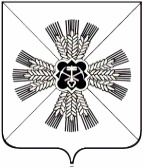 КЕМЕРОВСКАЯ ОБЛАСТЬАДМИНИСТРАЦИЯ ПРОМЫШЛЕННОВСКОГО МУНИЦИПАЛЬНОГО ОКРУГАПОСТАНОВЛЕНИЕот «_15_»   апреля 2020   г. №     703-П   1пгт. ПромышленнаяОб охране лесов от пожаров на территории Промышленновского муниципального округа в 2020 годуВ целях своевременного и полного принятия мер по профилактике и предотвращению лесных пожаров, обеспечения эффективной борьбы с ними на территории Промышленновского муниципального округа и в соответствии с Лесным кодексом Российской Федерации:1. Установить период пожароопасного сезона на территории Промышленновского муниципального округа с 15 апреля по 20 октября 2020 года.2. Утвердить прилагаемый перечень населенных пунктов Промышленновского муниципального округа, подверженных угрозе перехода лесных пожаров. 3. Утвердить прилагаемый план мероприятий по охране лесов от пожаров на территории Промышленновского муниципального округа в 2020 году.4. Утвердить прилагаемый перечень объектов с массовым пребыванием людей Промышленновского муниципального округа, подверженных угрозе перехода лесных пожаров.5. Настоящее постановление подлежит обнародованию на официальном сайте администрации Промышленновского муниципального округа в сети Интернет.6. Контроль за исполнением настоящего постановления возложить на первого заместителя главы Промышленновского муниципального округа   В.Е. Сереброва.7. Настоящее постановление вступает в силу со дня подписания.Исп. К.В. ДзалбоТел. 72005      УТВЕРЖДЕН постановлением администрации Промышленновского муниципального округа от _15.04.2020__№_703-П_Переченьнаселенных пунктов Промышленновского муниципального округа, подверженных угрозе перехода лесных пожаров                 Первый заместитель главыПромышленновского муниципального округа                     В.Е. СеребровУТВЕРЖДЕН постановлением администрации Промышленновского муниципального округаот _15.04.2020__№_703-П__План мероприятий по охране лесов от пожаров на территории Промышленновского муниципального округа в 2020 году                        Первый заместитель главы        Промышленновского муниципального округа                                                                                   В.Е. СеребровУТВЕРЖДЕН постановлением администрации Промышленновского муниципального округа от ___15.04.2020___№__703-П____Перечень объектов с массовым пребыванием людей Промышленновского муниципального округа, подверженных угрозе перехода лесных пожаров                        Первый заместитель главы        Промышленновского муниципального округа                                                                                 В.Е. СеребровГлаваПромышленновского муниципального округа Д.П. Ильин№п/пНаименование территориального отделаНаселенные пункты, непосредственно примыкающие к лесному участкуЧисленностьнаселения, чел.Количество домовДлина границы лесного участка, примыкающего к населен-ному пункту, км1.Вагановский территориальный отделс. Ваганово15825663№ п/пМероприятиеСрокиОтветственные1Разработать планы тушения лесных пожаров на лесных участках, находящихся в муниципальной собственности, и в городских лесах, расположенных на землях населенных пунктовДо 15.04.2020Территориальный отдел департамента лесного комплекса Кемеровской области по Промышленновскому лесничеству2Обеспечить разработку и утверждение паспортов населенных пунктов, подверженных угрозе лесных пожаров, и представление в территориальные органы надзорной деятельности Главного управления МЧС России по Кемеровской областиДо 15.04.2020Отдел ГО, ЧС и мобилизационной подготовки администрации Промышленновского муниципального округа3Обеспечить проведение мероприятий по обеспечению пожарной безопасности на лесных участках, находящихся в муниципальной собственности, и в городских лесах, расположенных на землях населенных пунктовВ течение пожароопасного 
сезонаОтдел ГО, ЧС и мобилизационной подготовки администрации Промышленновского муниципального округа, Территориальный отдел департамента лесного комплекса Кемеровской области по Промышленновскому лесничеству,Управления по жизнеобеспечению и строительству администрации Промышленновского муниципального округа(начальники территориальных отделов)4Предусмотреть в бюджетах муниципальных образований расходы на охрану лесов от лесных пожаровДо 01.04.2020Администрация Промышленновского муниципального округа5Обеспечить своевременное введение на территории муниципального образования особого противопожарного режима, режима чрезвычайной ситуации в лесах, вызванной лесными пожарами, муниципального характера, выполнение требований указанных режимов и направление информации о введении режимов в Кемеровскую региональную диспетчерскую службу лесного хозяйстваВ течение пожароопасного 
сезонаОтдел ГО, ЧС и мобилизационной подготовки администрации Промышленновского муниципального округа6Обеспечить организацию тушения лесных пожаров на лесных участках, находящихся в муниципальной собственности, и в городских лесах, расположенных на землях населенных пунктовДо 15.04.2020Территориальный отдел департамента лесного комплекса Кемеровской области по Промышленновскому лесничеству7Создать рабочие группы по оперативному реагированию на лесные пожары и противодействию нарушений в сфере лесных отношенийДо 15.04.2020Территориальный отдел департамента лесного комплекса Кемеровской области по Промышленновскому лесничеству8Принять правовые акты, предусматривающие мероприятия по защите населенных пунктов от лесных пожаровДо 15.04.2020Отдел ГО, ЧС и мобилизационной подготовки администрации Промышленновского муниципального округа9Провести противопожарное обустройство населенных пунктов, объектов экономики, летнего отдыха детей и подростков, садоводческих и огороднических некоммерческих товариществ, расположенных в лесах или на прилегающих к ним территориях, а также населенных пунктов, прилегающих к границам особо охраняемых природных территорийВ течение пожароопасного 
сезонаУправление по жизнеобеспечению и строительству администрации Промышленновского муниципального округа(начальники территориальных отделов)10Организовать совместно со страховыми компаниями работу по страхованию имущества граждан, проживающих в населенных пунктах, подверженных угрозе лесных пожаров, на территории Промышленновского муниципального округаВ течение пожароопасного 
сезонаУправление по жизнеобеспечению и строительству администрации Промышленновского муниципального округа, (Вагановский территориальный отдел)11Организовать совместно со страховыми компаниями работу по страхованию членов добровольных пожарных команд от несчастных случаевДо 15.04.2020Управление по жизнеобеспечению и строительству администрации Промышленновского муниципального округа(начальники территориальных отделов)12Провести на территории муниципальных образований тактико-специальные учения по защите населенных пунктов от лесных пожаровДо 01.05.2020Отдел ГО, ЧС и мобилизационной подготовки администрации Промышленновского муниципального округа13Определить и укомплектовать места дислокации       
стационарных (передвижных) пунктов хранения и выдачи пожарного инвентаря для тушения лесных пожаровДо 15.04.2020Управление по жизнеобеспечению и строительству администрации Промышленновского муниципального округа (начальники территориальных отделов)15Рассмотреть на заседаниях комиссий по чрезвычайным ситуациям администраций муниципальных образований (муниципальных районов, городских округов) готовность юридических лиц и индивидуальных предпринимателей, осуществляющих деятельность по охране лесов от пожаров, лиц, использующих леса, организаций железнодорожного транспорта, автомобильных дорог, линий связи и  электропередачи, трубопроводов к выполнению противопожарных мероприятий в лесах на землях иных категорий, тушению лесных пожаровДо 15.04.2020КЧС и ОПБ Промышленновского муниципального округа16Обеспечить контроль за проведением работ по        
противопожарному обустройству полос отчуждения вдоль автомобильных и железных дорог, линий электропередачи и связи, нефтегазопроводов, сопредельных с лесными участками, на территории муниципальных образований путем очистки территории, прилегающей к лесу, от сухой травянистой растительности, пожнивных остатков, валежника, порубочных остатков, мусора и других горючих материалов на полосе шириной не менее            10 метров от леса либо отделение леса противопожарной минерализованной полосой шириной 0,5 метра или иным противопожарным барьеромВ течение пожароопасного 
сезонаУправление по жизнеобеспечению и строительству администрации Промышленновского муниципального округа (начальники территориальных отделов)17Провести инвентаризацию и учет всей имеющейся на подведомственной территории тяжелой инженерной техники, определить порядок и условия ее применения в возможных зонах чрезвычайных ситуаций, связанных с лесными пожарамиДо 15.04.2020Управление по жизнеобеспечению и строительству администрации Промышленновского муниципального округа (начальники территориальных отделов)18Обеспечить контроль соблюдения запрета на  проведение сельскохозяйственных палов, выжигание стерни и соломы на полях и других угодьях В течение пожароопасного 
сезонаУправление по жизнеобеспечению и строительству администрации Промышленновского муниципального округа (начальники территориальных отделов),отдел сельского хозяйства администрации Промышленновского муниципального округа19Обеспечить систематическое информирование         
населения о развитии пожарной обстановки и организовать разъяснительную работу по вопросам пожарной безопасности в лесахВ течение пожароопасного 
сезонаУправление по жизнеобеспечению и строительству администрации Промышленновского муниципального округа (начальники территориальных отделов),отдел ГО, ЧС и мобилизационной подготовки администрации Промышленновского муниципального округа,МКП «Редакция газеты «Эхо»20Обеспечить создание резерва горюче-смазочных      
материалов на случай возникновения чрезвычайной ситуации в лесах, возникшей вследствие лесных пожаров на территории Промышленновского муниципального округа, предусмотреть способы его доставки до места проведения аварийно-спасательных работ, обеспечить создание резерва ранцевых лесных огнетушителейДо 15.04.2020Управление по жизнеобеспечению и строительству администрации Промышленновского муниципального округа (начальники территориальных отделов)21Обеспечить исправность техники, находящейся на    
вооружении добровольных пожарных командДо 15.04.2020Управление по жизнеобеспечению и строительству администрации Промышленновского муниципального округа (начальники территориальных отделов)22Принять меры по приведению в исправное состояние источников противопожарного водоснабжения, а на безводных участках принять меры по их созданию с составлением акта проверки водоисточниковДо 15.04.2020Управление по жизнеобеспечению и строительству администрации Промышленновского муниципального округа (начальники территориальных отделов)23Уточнить паспорта пожарной безопасности населенных пунктов, подверженных угрозе перехода лесных пожаровДо 15.04.2020Управление по жизнеобеспечению и строительству администрации Промышленновского муниципального округа, (Вагановский территориальный отдел)24Провести мероприятия по обучению специалистов патрульных, патрульно-маневренных, маневренных и патрульно-контрольных групп муниципальных образований, привлекаемых для реагирования и контроля за лесопожарной обстановкой на муниципальных и межмуниципальных территориях, их страхованию и вакцинации от клещевого энцефалитаДо 05.04.2020Управление по жизнеобеспечению и строительству администрации Промышленновского муниципального округа, (Вагановский территориальный отдел)25Организовать проверку готовности патрульных, патрульно-маневренных, маневренных и патрульно-контрольных групп муниципальных образований, привлекаемых для реагирования и контроля за лесопожарной обстановкой на муниципальных и межмуниципальных территорияхДо 15.04.2020Отдел ГО, ЧС и мобилизационной подготовки администрации Промышленновского муниципального округа,Управление по жизнеобеспечению и строительству администрации Промышленновского муниципального округа(начальники территориальных отделов)26Подготовить списки волонтеров для участия в тушении лесных пожаров на случай возникновения чрезвычайной ситуации в лесах, возникшей вследствие лесных пожаров, представить указанные списки в Главное управление МЧС России по Кемеровской областиДо 15.04.2020Отдел ГО, ЧС и мобилизационной подготовки администрации Промышленновского муниципального округа,Управление по жизнеобеспечению и строительству администрации Промышленновского муниципального округа(начальники территориальных отделов)27Провести проверку готовности сил и средств добровольных пожарных формирований территорийДо 05.04.2020Отдел ГО, ЧС и мобилизационной подготовки администрации Промышленновского муниципального округа,Управление по жизнеобеспечению и строительству администрации Промышленновского муниципального округа(начальники территориальных отделов)№п/пНаименование  территориального отделаНаименование объектаАдрес места расположенияРасстояние до ближайшего лесного массива (км)1.Промышленновский территориальный отделГБУЗ КО «Промышленновская районная больница» пгт. Промышленная, ул. Н. Островского, д. 780,052.Вагановский территориальный отделМБДОУ «Вагановский детский сад»с. Ваганово, ул. Центральная, д. 4а0,05